АДМИНИСТРАЦИЯНовомихайловского сельского поселенияМонастырщинского района Смоленской областиП О С Т А Н О В Л Е Н И Еот  16.01.2017г                            №3    В  соответствии с Конституцией Российской Федерации, федеральными законами  РФ от 31 мая 1996 года №61-ФЗ «Об обороне», от 26.02.1997 г. «О мобилизационной подготовке в РФ», от 28 марта 1998 года «О воинской обязанности и военной службе», 2003г. № 131-ФЗ «Об общих принципах организации местного самоуправления в РФ»,  постановлений Правительства РФ от 27.11.2006 г. № 719,         Администрация Новомихайловского сельского поселения Монастырщинского района Смоленской области   п о с т а н о в л я е т:      1.Утвердить Положение «Об организации и осуществления первичного воинского учета» на территории Новомихайловского сельского поселения Монастырщинского  района, Смоленской области.  2.Контроль за исполнением постановления оставляю за собой.Глава муниципального образованияНовомихайловского сельского поселения Монастырщинского района Смоленской области                                                                 С.В.ИвановСОГЛАСОВАНО                                                                      УТВЕРЖДАЮ Военный комиссар                                                                            Глава МО Новомихайловского сельского    Монастырщинского района                                                       Монастырщинского района, Смоленской области                                                                                  Смоленской области                               В.Хамцов                                                ________________ С.В.Иванов«     16 »_января_2017г.                                                               «   16  » января_2017г.ПОЛОЖЕНИЕоб организации  и осуществлении первичного воинского учета граждан  вАдминистрации Новомихайловского сельского поселения Монастырщинского  района Смоленской области1. ОБЩИЕ ПОЛОЖЕНИЯ1.1.    Военно-учетный  (неосвобожденный) работник    администрации    Новомихайловского    сельского поселения          в    своей    деятельности    руководствуется    Конституцией Российской Федерации, федеральными Законами Российской Федерации:   №   61-ФЗ   «Об   обороне»,   от   26.02.1997г.,   №   31-ФЗ   «О мобилизационной подготовке и мобилизации в Российской Федерации», с изменениями согласно закону от 22.08.2004г. № 122, от 28.03.1998г. № 53-ФЗ «О воинской обязанности и военной службе», Положением о воинском учете, утвержденным   постановлением  Правительства  Российской   Федерации  от 27.11.2006г. № 719, «Инструкцией по бронированию на период мобилизации и на военное время граждан Российской Федерации, пребывающих в запасе Вооруженных      сил      Российской     Федерации,      федеральных     органов исполнительной    власти,    имеющих    запас,    и    работающих    в    органах государственной власти, органах местного самоуправления и организациях», законами Смоленской области, Уставом Новомихайловского сельского поселения, иными нормативными актами органов местного самоуправления, а также настоящим Положением.1.2.        Положение    об   организации военно-учетной работы    утверждается    Главой    муниципального образования Новомихайловского сельского поселения.2. ОСНОВНЫЕ ЗАДАЧИ2.1.    Основными задачами военно-учетной работы являются:обеспечение исполнения гражданами воинской обязанности, установленной федеральными законами «Об обороне», «О воинской обязанности и военной службе», «О мобилизационной подготовке и мобилизации в Российской Федерации»;- документальное оформление сведений  воинского учета о гражданах, состоящих на воинском учете;-  анализ количественного состава и качественного состояния призывных мобилизационных людских ресурсов для эффективного использования в интересах обеспечения обороны страны и безопасности государства;-  проведение плановой работы по подготовке необходимого количества военно-обученных   граждан,   пребывающих   в   запасе   для   обеспечения мероприятий   по  переводу  Вооруженных  Сил   Российской   Федерации, других войск, воинских формирований и органов с мирного на военное время в период мобилизации и поддержание их укомплектованности на требуемом уровне в военное время.3. ФУНКЦИИ3.1.   Обеспечивать выполнение функций, возложенных на администрацию в повседневной деятельности по первичному воинскому учету, воинскому учету   и   бронировании,   граждан,   пребывающих   в   запасе,   из   числа работающих в администрации органа местного самоуправления.3.2.    Осуществлять первичный воинский учет граждан, пребывающих в запасе,     и     граждан,     подлежащих    призыву     на    военную    службу, проживающих   или   пребывающих   (на   срок   более   трех   месяцев)   на территории, на которой осуществляет свою деятельность орган местного самоуправления.3.3.   Выявлять совместно с органами внутренних дел граждан, постоянно или временно проживающих на территории, на которой осуществляет свою деятельность орган местного самоуправления, обязанных состоять на воинском учете.3.4.      Вести учет организаций, находящихся на территории, на которой осуществляет   свою   деятельность   орган   местного   самоуправления,   и контролировать ведение в них воинского учета.3.5.    Сверять не реже одного раза в год документы первичного воинского учета    с     документами     воинского    учета    военного комиссариата  Монастырщинского района ,   организаций,   а   также   с    карточками регистрации и похозяйственными книгами.3.6.    По указанию военного комиссариата муниципального образования оповещать граждан о вызовах в военный комиссариат  Монастырщинского района.3.7.      Своевременно   вносить  изменения   в   сведения,   содержащиеся   в документах первичного воинского учета, и в 2-недельный срок сообщить о внесенных изменениях в  военный комиссариат  Монастырщинского района.3.8.  Ежегодно представлять в военный комиссариат Монастырщинского района Смоленской области до 1 ноября списки юношей подлежащих первоначальной постановки на воинский учет в следующем году.3.9.      Разъяснять   должностным   лицам   организаций   и   гражданам   их обязанности    по    воинскому   учету,    мобилизационной   подготовке    и мобилизации, установленные законодательством Российской Федерации и Положением    о    воинском    учете    и    осуществлять    контроль    за    их исполнением.4. ПРАВА4.1.    Для плановой и целенаправленной работы военно-учетный работник имеет право:-  вносить предложения по запросу и получению в установленном порядке необходимых   материалов   и    информации    от   федеральных   органов государственной    власти,    органов    исполнительной    власти    субъекта Российской Федерации, органов местного самоуправления, а также от учреждений и организаций независимо от организационно-правовых форм и форм собственности;-  запрашивать и получать от структурных подразделений администрации органа местного самоуправления аналитические материалы, предложения по свободным планам мероприятий и информацию об их выполнении, а также другие  материалы,  необходимые для  эффективного  выполнения возложенных на военно-учетного работника;-  организовать взаимодействие в установленном порядке и обеспечивать переписку с федеральными органами исполнительной власти, органами исполнительной    власти    субъекта   Российской    Федерации,    органами местного  самоуправления,  общественными  объединениями,  а также  с организациями по вопросам, первичного воинского учета;5.РУКОВОДСТВО        5.1. Учетный работник назначается на должность и освобождается от должности руководителем органа местного самоуправления по согласованию с  военным комиссариатом Монастырщинского района Смоленской области.        5.2. В случае отсутствия военно-учетного работника по уважительным причинам (отпуск, временная нетрудоспособность, командировка) его замещает  Цикунова Н.В. Документы, картотеки и т.д. передаются по акту. Учетный работник                                                          В.МинченковаОб утверждении Положения «Об организации и осуществления первичного воинского учета граждан на территории Новомихайловского сельского поселения Монастырщинского  района Смоленской области»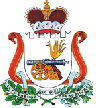 